PrayersPrayer and praise will be our power house: “Not by might nor by power, but by my Spirit,’ says the Lord Almighty.” We urge all believers to raise up the church in prayers, expecting God to move and act. Jesus says the harvest is already plentiful but we must pray (Mt 9:38). Let us continue the habit of spending time with God daily.  Let CCC to be a house of prayer for all peoples.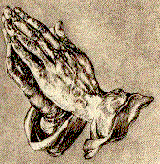 Pray for brothers and sisters in Christ:Pray for healing and strength for those experiencing illness, injury, and weakness.Pray for those in need of nursing or assisted care – that Your Spirit will relieve their fears and bring them peace.Pray that we may see and treat others as God does.Pray for those who are single and alone in this city.Pray for those dealing with difficult news.  Enable them to lay their burdens on the Lord for whom no burden is too heavy to take on for us.Pray for those who are misjudged or misunderstood.  Pray that God will provide them with an extra measure of grace and love to be tolerant.Pray for Pastor Charles’ mother who is in frail health.Pray for brother Keith Thomas mourning the loss of his father.Pray for needs of the church:Pray that we continue to be faithful in gathering together to worship and sharing the Good News.  Pray that our worship will be pleasing to God.Pray for the G.A.P. ministry in Africa – that we may raise sufficient funds to send our donation of books, clothing, and supplies to Kenya, and that God will orchestrate all the details.  Pray for Official Board members as they plan for the rest of the year.  Pray for wisdom so they may think globally, inclusively, and with unity of purpose.Thank God for our Kitchen Committee, along with those who volunteer to cook, for the wonderful lunches they prepare.  Pray that others will be led to help, if not as a cook, in shopping, preparation, serving, or clean-up.Pray for the Chinatown Service Center Coordinator and its volunteer staff.  Thank God for their example of love in action.  Pray that they may act with perseverance, patience, and the power of the Holy Spirit.Pray that we may learn to share our blessings.Personal Reflection:   May my prayer be set before you like incense; may the lifting up of my hands be like the evening sacrifice. Set a guard over my mouth, Lord; keep watch over the door of my lips. Psalm 141: 2, 3  Words are powerful capable of impacting our own lives and that of others, for good or bad.  May we learn to use our words in encouragement or tempered by love.